桃園市桃園區北門國民小學交通安全活動成果桃園市桃園區北門國民小學交通安全活動成果三、交通安全與輔導:3-1-2學生路隊組織、短期補習班、兒童課後照顧服務中心接送規劃。三、交通安全與輔導:3-1-2學生路隊組織、短期補習班、兒童課後照顧服務中心接送規劃。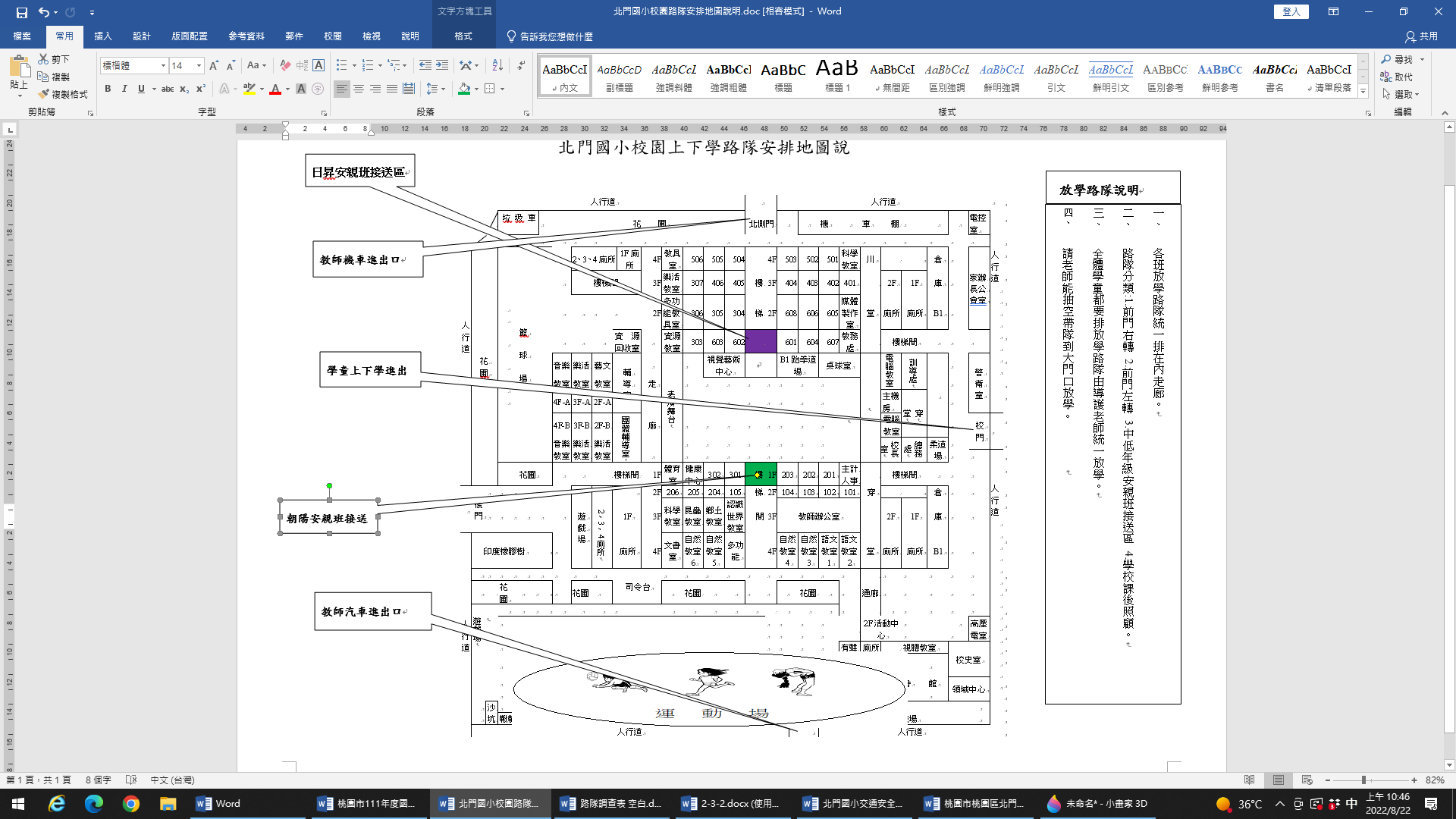 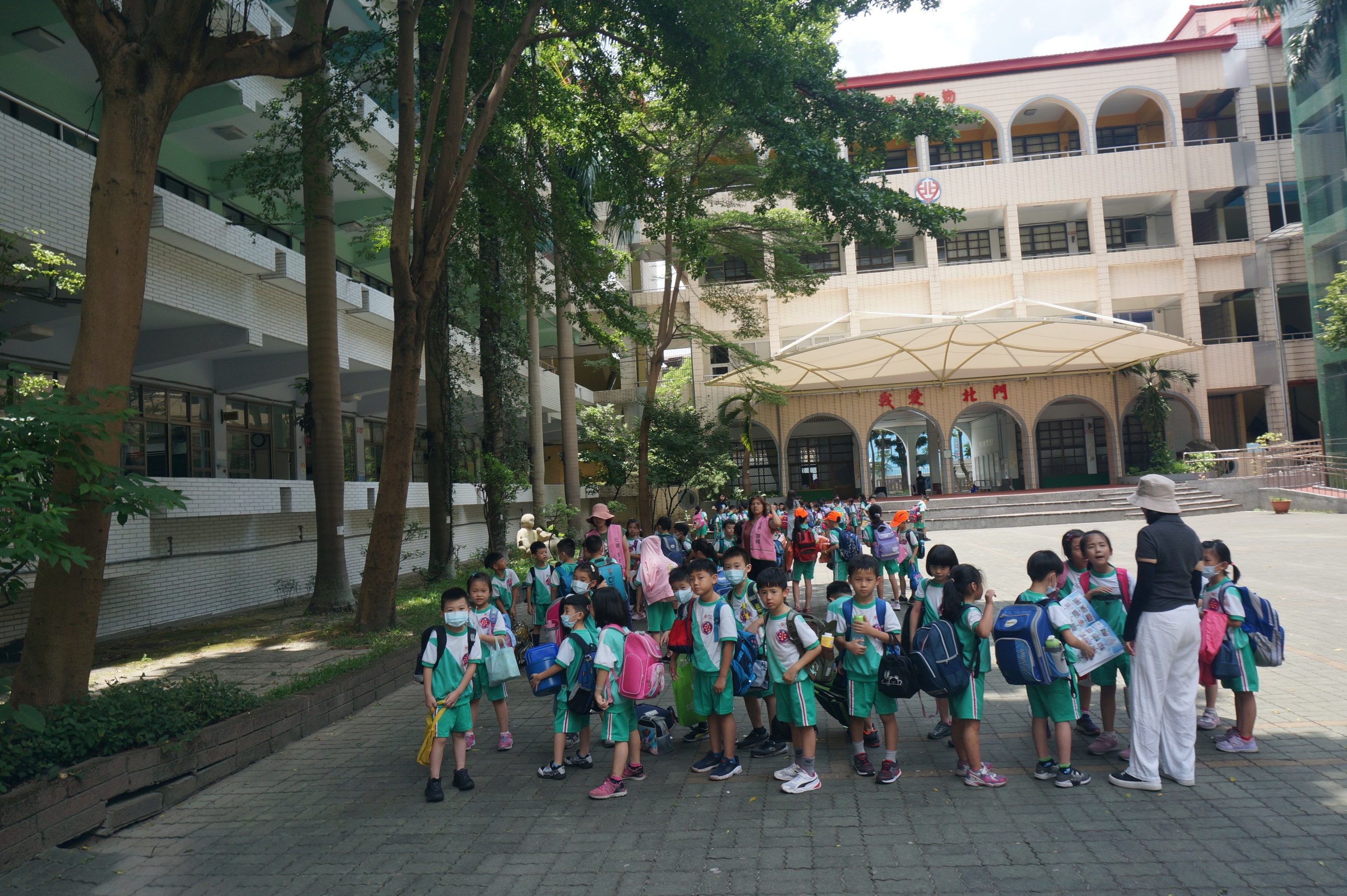 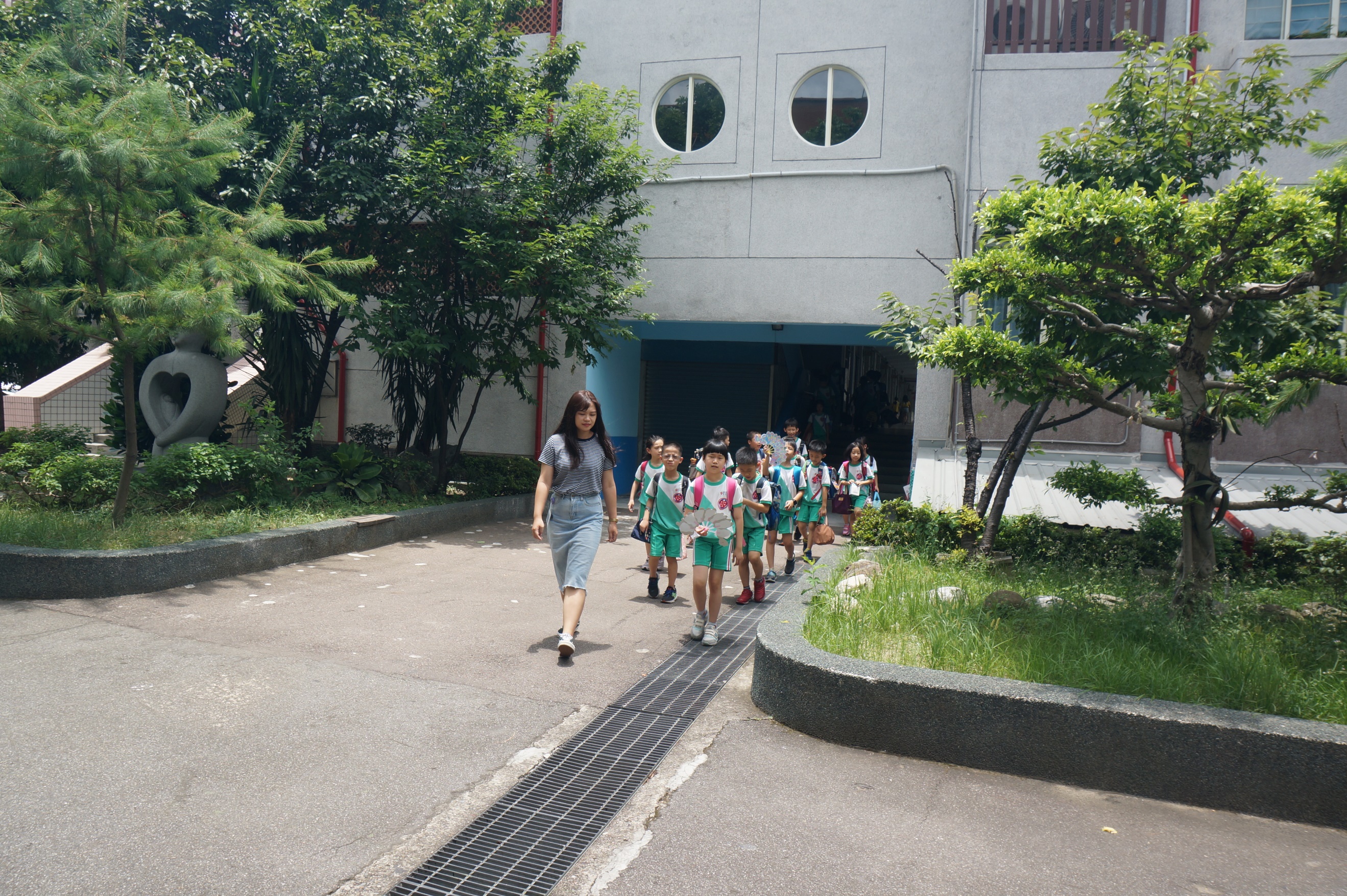 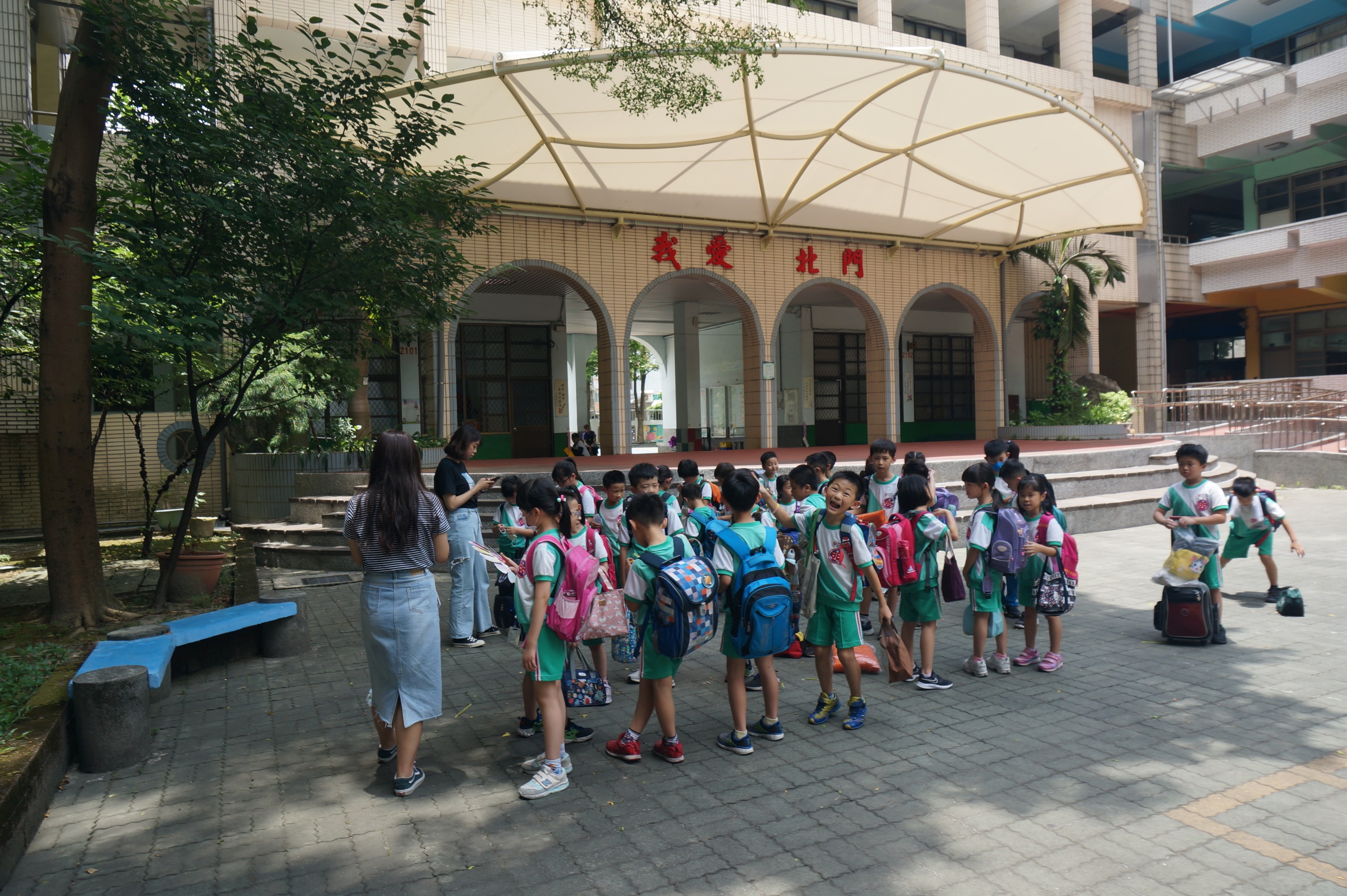 